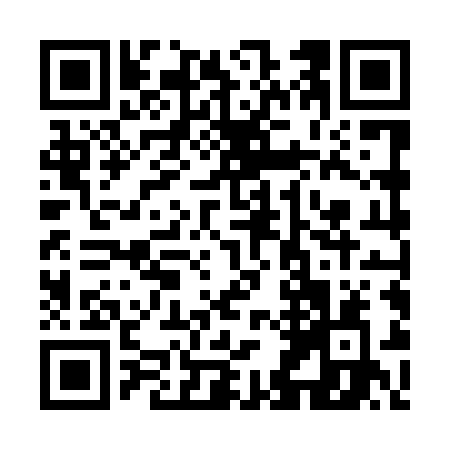 Prayer times for Wierzbka Gorna, PolandWed 1 May 2024 - Fri 31 May 2024High Latitude Method: Angle Based RulePrayer Calculation Method: Muslim World LeagueAsar Calculation Method: HanafiPrayer times provided by https://www.salahtimes.comDateDayFajrSunriseDhuhrAsrMaghribIsha1Wed2:415:2012:546:048:3011:002Thu2:405:1812:546:068:3211:013Fri2:395:1612:546:078:3311:014Sat2:385:1412:546:088:3511:025Sun2:385:1212:546:098:3711:036Mon2:375:1012:546:108:3911:047Tue2:365:0812:546:118:4111:048Wed2:355:0612:546:128:4211:059Thu2:345:0412:546:138:4411:0610Fri2:345:0312:546:148:4611:0711Sat2:335:0112:546:158:4811:0712Sun2:324:5912:546:168:4911:0813Mon2:314:5712:546:178:5111:0914Tue2:314:5612:546:188:5311:1015Wed2:304:5412:546:198:5411:1016Thu2:294:5212:546:208:5611:1117Fri2:294:5112:546:218:5811:1218Sat2:284:4912:546:228:5911:1219Sun2:284:4812:546:239:0111:1320Mon2:274:4612:546:249:0311:1421Tue2:274:4512:546:259:0411:1522Wed2:264:4312:546:269:0611:1523Thu2:264:4212:546:279:0711:1624Fri2:254:4112:546:279:0911:1725Sat2:254:3912:546:289:1011:1726Sun2:244:3812:556:299:1211:1827Mon2:244:3712:556:309:1311:1928Tue2:234:3612:556:319:1411:1929Wed2:234:3512:556:319:1611:2030Thu2:234:3412:556:329:1711:2131Fri2:224:3312:556:339:1811:21